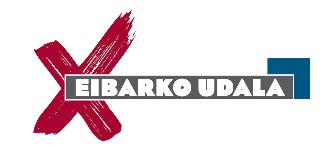 EROSKETA ESKAERA (Desiderata) / SOLICITUD DE COMPRA (Desiderata)Izenburua / Título: Egilea / Autor/a: Argitaletxea / Editorial: Gaia / Materia: Izen-abizenak / Nombre y apellidos: Karnetaren zk. / nº carné:Eskaera data / Fecha petición: Juan San Martin Liburutegia. Bista Eder, 10. 20600 EIBAR. Tel.: 943 708437e-maila: liburutegia@eibar.eusEROSKETA ESKAERA (Desiderata) / SOLICITUD DE COMPRA (Desiderata)Izenburua / Título: Egilea / Autor/a: Argitaletxea / Editorial: Gaia / Materia: Izen-abizenak / Nombre y apellidos: Karnetaren zk. / nº carné:Eskaera data / Fecha petición: Juan San Martin Liburutegia. Bista Eder, 10. 20600 EIBAR. Tel.: 943 708437e-maila: liburutegia@eibar.eus